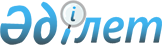 О внесении изменений в постановление акимата Западно-Казахстанской области от 24 февраля 2017 года № 52 "Об установлении водоохранных зон, полос и режима их хозяйственного использования Западно-Казахстанской области"Постановление акимата Западно-Казахстанской области от 3 августа 2019 года № 200. Зарегистрировано Департаментом юстиции Западно-Казахстанской области 5 августа 2019 года № 5760
      В соответствии с Водным кодексом Республики Казахстан от 9 июля 2003 года, Законом Республики Казахстан от 23 января 2001 года "О местном государственном управлении и самоуправлении в Республике Казахстан" акимат Западно-Казахстанской области ПОСТАНОВЛЯЕТ:
      1. Внести в постановление акимата Западно-Казахстанской области от 24 февраля 2017 года № 52 "Об установлении водоохранных зон, полос и режима их хозяйственного использования Западно-Казахстанской области" (зарегистрированное в Реестре государственной регистрации нормативных правовых актов № 4713, опубликованное 18 марта 2017 года в Эталонном контрольном банке нормативных правовых актов Республики Казахстан) следующие изменения:
      подпункт 1) пункта 1 изложить в следующей редакции: 
      "1) водоохранные зоны и полосы водных объектов Западно-Казахстанской области согласно приложению 1 к настоящему постановлению;";
      абзац первый пункта 2 изложить в следующей редакции: 
      "2. Акимам города Уральск, района Бәйтерек, Жангалинского, Казталовского, Теректинского и Таскалинского районов:";
      приложение 1 указанного постановления, изложить в новой редакции, согласно приложению к настоящему постановлению.
      2. Государственному учреждению "Управление природных ресурсов и регулирования природопользования Западно-Казахстанской области" (Р.Шауенов) обеспечить государственную регистрацию данного постановления в органах юстиции, его официальное опубликование в Эталонном контрольном банке нормативных правовых актов Республики Казахстан и в средствах массовой информации.
      3. Контроль за исполнением настоящего постановления возложить на заместителя акима Западно-Казахстанской области Сатканова М.
      4. Настоящее постановление вводится в действие со дня первого официального опубликования.
      "СОГЛАСОВАНО" 
Руководитель Жайык-Каспийской 
бассейновой инспекции
по регулированию использования
и охране водных ресурсов
Комитета по водным ресурсам
Министерства сельского хозяйства
Республики Казахстан
_____________Г.Азидуллин
"__" ___________2019 года Водоохранные зоны и полосы водных объектов Западно-Казахстанской области
      Полное написание аббревиатур:
      ТОО – товарищество с ограниченной ответственностью;
      га - гектар;
      км - километр;
      м - метр.
					© 2012. РГП на ПХВ «Институт законодательства и правовой информации Республики Казахстан» Министерства юстиции Республики Казахстан
				Приложение
к постановлению акимата
Западно-Казахстанской области
от 3 августа 2019 года № 200Приложение 1
к постановлению акимата
Западно-Казахстанской области
от 24 февраля 2017 года № 52
№
Водный объект, его участок
Место расположение (населенный пункт)
Протяженность границы (км)
Водоохранная зона
Водоохранная зона
Водоохранная полоса
Водоохранная полоса
Водоохранная полоса
Водоохранная полоса
№
Водный объект, его участок
Место расположение (населенный пункт)
Протяженность границы (км)
Площадь (га)
Ширина (м)
Площадь (га)
Площадь (га)
Ширина (м)
Ширина (м)
По проектно-сметной документации "Проект водоохранных зон и полос реки Урал, реки Чаган в черте города Уральска 9 километров, 5 километров соответственно и озера Шалкар Западно-Казахстанской области"
По проектно-сметной документации "Проект водоохранных зон и полос реки Урал, реки Чаган в черте города Уральска 9 километров, 5 километров соответственно и озера Шалкар Западно-Казахстанской области"
По проектно-сметной документации "Проект водоохранных зон и полос реки Урал, реки Чаган в черте города Уральска 9 километров, 5 километров соответственно и озера Шалкар Западно-Казахстанской области"
По проектно-сметной документации "Проект водоохранных зон и полос реки Урал, реки Чаган в черте города Уральска 9 километров, 5 километров соответственно и озера Шалкар Западно-Казахстанской области"
По проектно-сметной документации "Проект водоохранных зон и полос реки Урал, реки Чаган в черте города Уральска 9 километров, 5 километров соответственно и озера Шалкар Западно-Казахстанской области"
По проектно-сметной документации "Проект водоохранных зон и полос реки Урал, реки Чаган в черте города Уральска 9 километров, 5 километров соответственно и озера Шалкар Западно-Казахстанской области"
По проектно-сметной документации "Проект водоохранных зон и полос реки Урал, реки Чаган в черте города Уральска 9 километров, 5 километров соответственно и озера Шалкар Западно-Казахстанской области"
По проектно-сметной документации "Проект водоохранных зон и полос реки Урал, реки Чаган в черте города Уральска 9 километров, 5 километров соответственно и озера Шалкар Западно-Казахстанской области"
По проектно-сметной документации "Проект водоохранных зон и полос реки Урал, реки Чаган в черте города Уральска 9 километров, 5 километров соответственно и озера Шалкар Западно-Казахстанской области"
1
река Урал (правый берег) протяженность 2,5 км, 2,0 км, 4,5км

город Уральск, от территории ТОО "Флот" до улицы Дамбовый тупик
9
841,2
800-1300
76,57
76,57
35-120
35-120
2
озеро Шалкар
село Сарыомир Теректинского района
57
5844
500
2990
2990
50-50
50-50
По проектно-сметной документации "Проект водоохранных зон и полос реки Урал и реки Чаган (71 километров) Западно-Казахстанской области"
По проектно-сметной документации "Проект водоохранных зон и полос реки Урал и реки Чаган (71 километров) Западно-Казахстанской области"
По проектно-сметной документации "Проект водоохранных зон и полос реки Урал и реки Чаган (71 километров) Западно-Казахстанской области"
По проектно-сметной документации "Проект водоохранных зон и полос реки Урал и реки Чаган (71 километров) Западно-Казахстанской области"
По проектно-сметной документации "Проект водоохранных зон и полос реки Урал и реки Чаган (71 километров) Западно-Казахстанской области"
По проектно-сметной документации "Проект водоохранных зон и полос реки Урал и реки Чаган (71 километров) Западно-Казахстанской области"
По проектно-сметной документации "Проект водоохранных зон и полос реки Урал и реки Чаган (71 километров) Западно-Казахстанской области"
По проектно-сметной документации "Проект водоохранных зон и полос реки Урал и реки Чаган (71 километров) Западно-Казахстанской области"
По проектно-сметной документации "Проект водоохранных зон и полос реки Урал и реки Чаган (71 километров) Западно-Казахстанской области"
город Уральск
город Уральск
город Уральск
город Уральск
город Уральск
город Уральск
город Уральск
город Уральск
город Уральск
город Уральск
1
река Урал
часть поселка Зачаганск, Коминтерн
5
410
1000-1650
1000-1650
11
11
35-100
2
река Урал
поселок Меловые горки
3
350
1010-1075
1010-1075
10,8
10,8
35-35
3
река Урал
дачи (Западно-Казахстанский аграрно-технический университет)
3
350
1000-1235
1000-1235
10,9
10,9
35-35
4
река Урал
поселок Круглоозерное
3
400
1000-1170
1000-1170
10,8
10,8
35-35
5
река Урал
село Серебряково
3
380
1120-1200
1120-1200
13
13
35-100
6
река Урал
село Желаево
3
440
1000-1090
1000-1090
15
15
35-100
7
река Урал
дачи
5
510
1000-1100
1000-1100
18
18
35-100
район Бәйтерек
район Бәйтерек
район Бәйтерек
район Бәйтерек
район Бәйтерек
район Бәйтерек
район Бәйтерек
район Бәйтерек
район Бәйтерек
район Бәйтерек
8
река Урал
село Щапово
3
370
1060-1150
1060-1150
13
13
35-100
9
река Урал
село Трекино
3
320
1000-1080
1000-1080
11,1
11,1
35-75
10
река Урал
село Володарка
3
340
1000-1200
1000-1200
10,9
10,9
35-35
11
река Урал
село Дарьинск
3
335
1000-1200
1000-1200
10,8
10,8
35-35
Теректинский район
Теректинский район
Теректинский район
Теректинский район
Теректинский район
Теректинский район
Теректинский район
Теректинский район
Теректинский район
Теректинский район
12
река Урал
село Социализм
2
250
1000-1180
1000-1180
9,9
9,9
35-75
13
река Урал
село Акжаик
3
210
1000-1060
1000-1060
8
8
35-100
14
река Урал
село Аксуат
2
290
1000-1210
1000-1210
9,8
9,8
35-75
По проектно-сметной документации по обозначению водоохранных зон и полос реки Чаган
По проектно-сметной документации по обозначению водоохранных зон и полос реки Чаган
По проектно-сметной документации по обозначению водоохранных зон и полос реки Чаган
По проектно-сметной документации по обозначению водоохранных зон и полос реки Чаган
По проектно-сметной документации по обозначению водоохранных зон и полос реки Чаган
По проектно-сметной документации по обозначению водоохранных зон и полос реки Чаган
По проектно-сметной документации по обозначению водоохранных зон и полос реки Чаган
По проектно-сметной документации по обозначению водоохранных зон и полос реки Чаган
По проектно-сметной документации по обозначению водоохранных зон и полос реки Чаган
1
Река Чаган
от государственной границы до устья реки
91,05
8502,53
500-600
500-600
1202,51
1202,51
35-100
По проектно-сметной документации по обозначению водоохранных зон и полос реки Деркул
По проектно-сметной документации по обозначению водоохранных зон и полос реки Деркул
По проектно-сметной документации по обозначению водоохранных зон и полос реки Деркул
По проектно-сметной документации по обозначению водоохранных зон и полос реки Деркул
По проектно-сметной документации по обозначению водоохранных зон и полос реки Деркул
По проектно-сметной документации по обозначению водоохранных зон и полос реки Деркул
По проектно-сметной документации по обозначению водоохранных зон и полос реки Деркул
По проектно-сметной документации по обозначению водоохранных зон и полос реки Деркул
По проектно-сметной документации по обозначению водоохранных зон и полос реки Деркул
1
Река Деркул
от села Вавилино Таскалинского района до устья реки
206,131
18526,77
500-550
500-550
2303,76
2303,76
35
По проектно-сметной документации по обозначению водоохранных зон и полос реки Большой Узень
По проектно-сметной документации по обозначению водоохранных зон и полос реки Большой Узень
По проектно-сметной документации по обозначению водоохранных зон и полос реки Большой Узень
По проектно-сметной документации по обозначению водоохранных зон и полос реки Большой Узень
По проектно-сметной документации по обозначению водоохранных зон и полос реки Большой Узень
По проектно-сметной документации по обозначению водоохранных зон и полос реки Большой Узень
По проектно-сметной документации по обозначению водоохранных зон и полос реки Большой Узень
По проектно-сметной документации по обозначению водоохранных зон и полос реки Большой Узень
По проектно-сметной документации по обозначению водоохранных зон и полос реки Большой Узень
1
Река Большой Узень
от государственной границы до устья реки
273,8
30365,497
500-600
500-600
7373,6212
7373,6212
35-42
По проектно-сметной документации по обозначению водоохранных зон и полос Айдарханского водохранилища
По проектно-сметной документации по обозначению водоохранных зон и полос Айдарханского водохранилища
По проектно-сметной документации по обозначению водоохранных зон и полос Айдарханского водохранилища
По проектно-сметной документации по обозначению водоохранных зон и полос Айдарханского водохранилища
По проектно-сметной документации по обозначению водоохранных зон и полос Айдарханского водохранилища
По проектно-сметной документации по обозначению водоохранных зон и полос Айдарханского водохранилища
По проектно-сметной документации по обозначению водоохранных зон и полос Айдарханского водохранилища
По проектно-сметной документации по обозначению водоохранных зон и полос Айдарханского водохранилища
По проектно-сметной документации по обозначению водоохранных зон и полос Айдарханского водохранилища
1
Айдарханское водохранилище
река Большой Узень, Казталовский район
22,921
3060,6036
500
500
1926,9386
1926,9386
35
По проектно-сметной документации по обозначению водоохранных зон и полос Сарычаганакского водохранилища
По проектно-сметной документации по обозначению водоохранных зон и полос Сарычаганакского водохранилища
По проектно-сметной документации по обозначению водоохранных зон и полос Сарычаганакского водохранилища
По проектно-сметной документации по обозначению водоохранных зон и полос Сарычаганакского водохранилища
По проектно-сметной документации по обозначению водоохранных зон и полос Сарычаганакского водохранилища
По проектно-сметной документации по обозначению водоохранных зон и полос Сарычаганакского водохранилища
По проектно-сметной документации по обозначению водоохранных зон и полос Сарычаганакского водохранилища
По проектно-сметной документации по обозначению водоохранных зон и полос Сарычаганакского водохранилища
По проектно-сметной документации по обозначению водоохранных зон и полос Сарычаганакского водохранилища
1
Сарычаганакское водохранилище
река Большой Узень, Казталовский район
16,739
2875,20
500
500
1998,5042
1998,5042
35